ANDREW BELLAMYWINS 1ST LIBERATION SINGLES CUP!!!2012Beating all 3 Island Triples Champions in the process Last night saw 30 players trying to lift the Inaugural Liberation Singles Cup. One by one the big names fell at the first hurdle as Andrew Le Breton failed to win group 1 losing out to Alex Stewart who was in impressive form winning all 3 matches just beating Andrew 13-11, Keith Pinel  won all 3 matches in Group 2 but with only +7 showed it was a tough group.  Group 3 saw myself fail re replicate my league win over Matt Ryan who won the Group. But Group 4 with only 3 players saw Andrew Bellamy topple Matt Pinel 13-11 to knock Matt out of the competition at the group stages.  In Group 5 Callum Stewart took no prisoners winning all 3 to easily win the group with +19 the best of the day.  Group 6 was a close one but with 3 out of 3 wins and the only player in the group with plus points saw David Siouville make the Quarter Finals.Group 7 aka Group of Death saw 2 big names drop out as Jeremy Grigg beat both David Ibitson and Ross Payne. Finally Group 8 saw Eric Guegan beat Brian Harris in the decider for top spot.Only 1 Quarter final was fairly close as Andrew Bellamy, not content with knocking out Matt Pinel, then moved from 8-8 to beat his dad 13-8  to secure his semi final place.David Siouville won comfortably against a less experienced Alex Stewart and the same was to be said for Jeremy against Eric Guegan.  But another surprise was Matt Ryan's heavy defeat to Callum Stewart 13-5 who was on top form.So the semi finals only had one really recognised top player in Jeremy Grigg who was out to get revenge for his triples partners Matt & Keith Pinel, however Andrew's consistently good placing was just too good for Jeremy in the end in a very close game 13-10.The second semi final went all the way to 12 all after a great come back by Callum Stewart from 12-4 down, but David Siouville who is already proving himself in the doubles sealed victory on the last end to prevent the 2 PC PES boys Andrew and Callum facing off in the final. 3rd place playoff between Callum & Jeremy was over very quickly as Callum's excellent placing on a very difficult terrain saw him seal 3rd place with an emphatic 13-2 win (and apparently he isn't good at singles or so he says). So the Final, Andrew Bellamy having beat all 3 Island Triples Champions to get to the final faced David Siouville who won the 1st 2 points but then Andrew won 3 consecutive ends to gain a 5 -2 lead, however David then pulled it back to 5-4 but Andrew not wanting his previous efforts to go in vain showed incredible composure and concentration to run out a convincing winner 13-5. I don't think there could have been a more deserving winner  as Andrew shows such passion and enthusiasm for the sport and puts everything into improving his game, so to see that come to fruition in winning his 1st singles title must be very pleasing.  Maybe that’s why he was grinning like a Cheshire cat for the rest of the evening.Maybe he can replicate his win on Saturday in the ISLAND SINGLES CHAMPIONSHIP at Millbrook Park?????? For those of you playing I look forward to seeing you there, and who knows maybe this time it could be you!!! (sorry I mean’t me)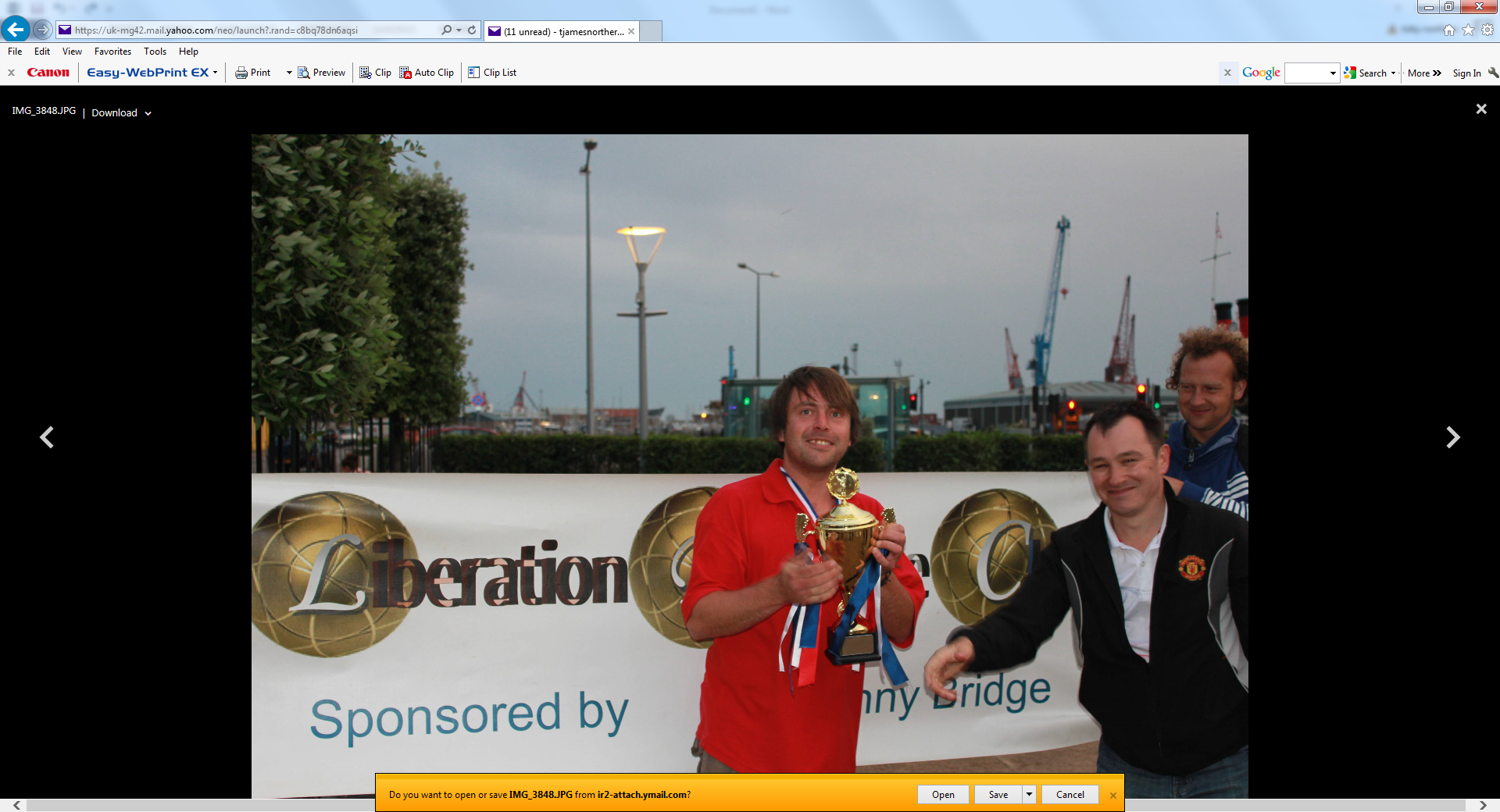 Photos and results attached  Kind RegardsToby NorthernChairman Liberation Petanque ClubVice Chairman Jersey Petanque Association